Муниципальное образование городской округ город Торжок Тверской областиТоржокская городская ДумаРЕШЕНИЕ18.02.2021												№ 31Об утверждении структуры администрации муниципального образования городской округ город Торжок Тверской области и признании утратившими силу отдельных решений Торжокской городской ДумыРуководствуясь частью 8 статьи 37 Федерального закона от 06.10.2003 № 131-ФЗ «Об общих принципах организации местного самоуправления в Российской 
Федерации», подпунктом 25 пункта 3 статьи 28, подпунктом 9 пункта 8 статьи 29, пунктом 6 статьи 30 Устава муниципального образования городской округ город Торжок Тверской области, Торжокская городская Думар е ш и л а:Утвердить прилагаемую структуру администрации муниципального образования городской округ город Торжок Тверской области.Признать утратившими силу решения Торжокской городской Думы:от 20.12.2017 № 133 «О структуре администрации муниципального образования город Торжок»;от 14.02.2018 № 138 «О внесении изменений в решение Торжокской городской Думы от 20.12.2017 № 133»;от 24.10.2018 № 168 «О внесении изменений в решение Торжокской городской Думы от 20.12.2017 № 133».Настоящее Решение вступает в силу с даты его подписания, подлежит официальному опубликованию, а также размещению в свободном доступе на официальных сайтах администрации города Торжка и Торжокской городской Думы в информационно-телекоммуникационной сети «Интернет».Председатель Торжокской городской Думы                                                   С.А. ДорогушУтверждена
 решением Торжокской городской Думыот 18.02.2021 № 31Структураадминистрации муниципального образования 
городской округ город Торжок Тверской областиГлава города Торжка, возглавляющий администрацию города;Первый заместитель Главы администрации города;заместитель Главы администрации города по вопросам жизнеобеспечения города;заместитель Главы администрации города по социальным вопросам;управляющий делами администрации города;отраслевые (функциональные) органы администрации города Торжка, наделенные статусом юридического лица:Комитет по управлению имуществом муниципального образования городской округ город Торжок Тверской области (сокращенное наименование - Комитет по управлению имуществом города Торжка);Управление образования администрации города Торжка (сокращенное наименование - Управление образования администрации города Торжка);Управление финансов администрации города Торжка (сокращенное наименование - Управление финансов администрации города Торжка);структурные подразделения (отделы) администрации города Торжка:архитектуры и градостроительства;благоустройства, дорожного и жилищно-коммунального хозяйства;записи актов гражданского состояния (сокращенное наименование -                отдел ЗАГС);общий;по делам культуры, спорта и молодежи;по делам гражданской обороны и чрезвычайным ситуациям (сокращенное наименование - отдел по делам ГО и ЧС);правового обеспечения;экономики;специалисты комиссии по делам несовершеннолетних и защите их прав;главный специалист по вопросам мобилизационной подготовки и бронированию граждан, пребывающих в запасе, начальник режимно-секретного подразделения;главный специалист, секретарь административной комиссии муниципального образования город Торжок.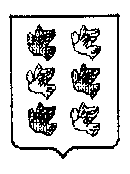 